Муниципальное казенное общеобразовательное учреждение Средняя общеобразовательная школа им М.М. Рагимова«УТВЕРЖДАЮ»Зам директора по ВРШафиева Н.Э._______________ 2014/2017 гВоспитательная  программа  «Построй свой дом»в 5-7 классах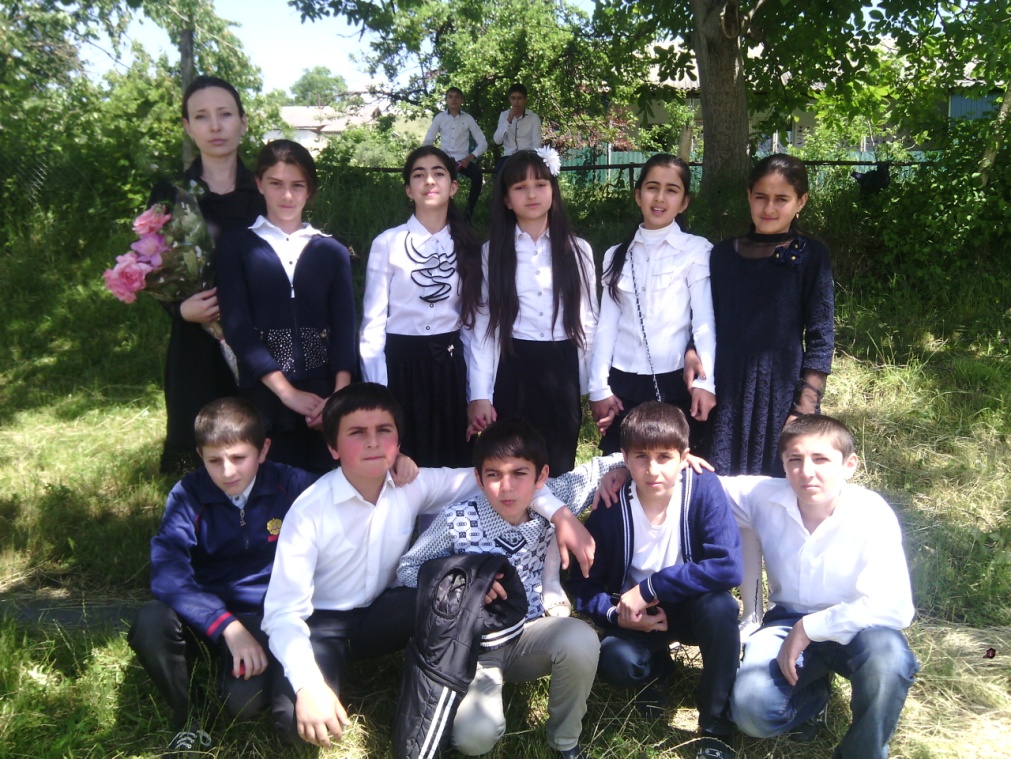 Разработчик:Классный руководитель: Ибрагимова Лейла Тажировна.2014 – 2017 гХарактеристика класса.В 7 а классе 12 учащихся. Из них шесть мальчиков и шесть девочек. Шестой класс учащиеся завершили со 100% успеваемостью. В классе имеются 3 отличника и 4 хорошиста. Все учащиеся класса имеют свои обязанности, охвачены постоянными и временными поручениями. Коллектив класса дружный и доброжелательный. Дети живые, энергичные, каждый требует к себе внимания. В классе дети в основном добросовестные, аккуратно выполняют поручения. К слабоуспевающим относятся Курбанисмаилова Фаина и Рустамов Загир. В течение прошлого учебного года проводились беседы с ним о правилах ведения на уроках. В классе два лидера: Абдукеримов Аюб и Алискерова Ткезбан (данные опроса). Это немного усложняет работу с детьми, нужно все время контролировать ситуацию в классе. Особенно дети любят участвовать и показывать себя на общешкольных мероприятиях. Так, в прошлом году учащиеся дружно подготовились к конкурсу «Осенний бал». Каждый учащийся спешил внести свою лепту в общее дело. Хотя они не заняли призовое место, но представили незабываемые номера. Три ученика заняли первые, вторые и третьи места в первенстве школ по бегу. Это Абдулаева Мейрам, Расулов Мурад и Сердерова Самира. Абдукеримов Аюб пишет стихи и учувствует в конкурсах чтецов. Абдуселимов Радим поет в районном хоре, учувствует в районных мероприятиях. Очень активны в общешкольных субботниках, где они добросовестно и вовремя выполняют порученные дела. Класс способен к совершению нравственных поступков и самоанализу собственных нарушений. Активность учащихся сохраняется и в новом учебном году. Я уверена, для создания дружного и сплоченного коллектива есть фундамент у седьмого класса.СодержаниеПояснительная записка.Цели своей воспитательной деятельностиПланируемые результаты.Актуальность выбранных направлений воспитательной деятельности.Сроки реализации.Содержание деятельности.Критерии оценивания.План реализации программы.Мониторинг воспитательной деятельности.ПОЯСНИТЕЛЬНАЯ ЗАПИСКАПрограмма «Построй свой дом».Я, ты, он, она –вместе дружная страна,вместе – дружная семья,в слове «мы» - сто тысяч «я»!           Воспитательная  программа составлена с соблюдением Конвенции о правах         ребёнка, закона РФ «Об образовании»,с учётом Программы развития школы     на 2011- 2015  год, Устава школы.       I.Класс – это семья. Семья, которая должна жить в доме, где ей будет хорошо и уютно, где ребёнка любят и ценят, будут о нём заботиться настолько, что он станет интересен себе и другим.       Перед тем, как приступить к строительству дома, я должна определить, какими я хочу видеть членов своей семьи. Вместе с ними мы будем переживать все трудности и радости, каждый будет участником стройки.       В любой семье основное значение отводится воспитанию.       Ведущим замыслом школьной воспитательной системы является создание в классном сообществе комфортной атмосферы жизнедеятельности, побуждающей интерес учащихся к реализации потребности стать самим собой, проявлению и развитию своих способностей, индивидуальному и коллективному творчеству, овладению умениями и навыками самопознания, самостроительства и саморефлексии.Мною как классным руководителем была выбрана тема самообразования: «Организация и развитие ученического коллектива как среды, обеспечивающей развитие каждого ребёнка».     II.Исходя из вышесказанного, я определила следующие цели своей воспитательной деятельности: Создание  коллектива, в котором будут все условия для разностороннего развития личности на основе общечеловеских ценностей, воспитание человека, живущего в согласии с собой, с окружающей действительностью, занимающего активную позицию по отношению к ней;Развитие ученического самоуправления как важного фактора формирования инициативной творческой личности, готовой к активным социальным действиям, стремящейся к постоянному совершенствованию.Воспитание гражданских и патриотических качеств личности.III.Планируемые результаты.   Какими будут мои дети через три года? Сплочённый ученический коллектив с сформированным чувством товарищества и взаимопомощи.Учащиеся, овладевшие навыками организаторской работы (70%).Школьники с развитыми навыками публичных выступлений (70%).Коллектив, умеющий планировать свою деятельность, рационально использующий рабочее время и место, оценивающий свой труд.Учащиеся, осознающие свои права и обязанности.Коллектив, который не только участвует в школьных мероприятиях, но и принимает активное участие в организации жизнедеятельности школы.Школьники, осознающие свою гражданскую позицию.  Это будут САМОстоятельные и САМОдеятельные личности, понявшие свою САМОценность; которые достигнут (пусть за эти сроки пока не все) САМОопределения путём САМОразвития и САМОреализации.IV. Актуальность выбранных направлений воспитательной деятельности.     Одна из аксиом воспитания – без настоящего коллектива классному руководителю сложно решать какие бы то ни было педагогические задачи в своём классе.     Свои наблюдения за детьми я начала, когда они обучались в начальной школе. Каждый ребёнок интересен. Я заметила: чем многограннее ученик, тем сложнее ему быть членом коллектива.     Для себя я отметила тревожные тенденции, которые обусловили актуальность разработки программы воспитательной деятельности: - противоречие между желанием каждого ребёнка к личному успеху и неумением его добиться из-за отсутствия поддержки со стороны других ребят;- снижение интереса у некоторых детей к общешкольным делам, так как принимают участие одни и те же.     Детский коллектив важен как необходимое средство воспитания, благодаря которому можно научить ребёнка взаимодействию с другими людьми. Коллективная жизнедеятельность открывает возможности для реализации учащимся личностных потенциалов, приобретения ими социального опыта.      Современная школа должна создавать все условия для становления интеллигентной конструктивно-деятельной и социально-ответственной личности, способной жить в мире новых человеческих отношений, основанных на общечеловеческих ценностях, успешно применять свои знания, умения и навыки в производственной, культурной, научной сферах.     Стремительно меняется время, меняется общество и отношения между людьми,  роль классного руководителя остаётся неизменной.     Моя задача как классного руководителя – обратить внимание на мельчайшие особенности личности каждого ребёнка и с уважением отнестись к её самым незначительным проявлениям, чтобы поддержать, убедить растущего человека в ценности, полезности и необходимости развития его индивидуальности.              В основу программы положена идея о необходимости закрепления у детей ценностей (норм) коллектива. Жизнь в коллективе и для коллектива способствует формированию и развитию навыков групповой работы, креативного стиля мышления, рефлексии.         На становление жизненных позиций школьника особое внимание имеет такой компонент воспитательной системы, как детское самоуправление.      Самоуправление помогает сформировать у учащихся такие качества, как инициативность, самостоятельность в решении личных и общественных проблем, умение брать ответственность и отвечать за свои поступки, ставить цели и достигать их.       Выбор одного направления как приоритетного не означает отказ тот остальных. Функционирование воспитательной системы осуществляется за счёт комплексного взаимодействия всех направлений, гармоничного развития ребёнка в различных сферах. Для достижения поставленной цели в области воспитания подростков 5-х классов и решения выше перечисленных задач я выбираю следующие направления деятельности:1. «Социально-экономическая и правовая культура»;2. «Нравственное воспитание»;3. «Экологическая культура»;4. «Культура здоровья и охраны жизнедеятельности».5. « Патриотическое воспитание »Виды и формы воспитывающей деятельности:Классные собрания, планёрки (с активом класса), воспитательные занятия;Классные часы:лекция;беседа;час общенияролевые игры;диспуты;мозговой штурм;урок творчества;Мероприятия:КТД;конкурсы, КВН;викторины;экскурсии;походы;проекты        Учащиеся в школе не готовятся к будущей жизни – они уже живут реальной, сегодняшней жизнью. И им нужна интересная, отвечающая их потребностям и особенностям деятельность: игровая, трудовая, творческая, досуговая. По мнению Л.С.Выготского, наивысшего результата можно добиться не в индивидуальном, а в общественном характере деятельности. Результатом участия ребят в общественной деятельности являются формирование и развитие у них таких качеств, как ответственность, самостоятельность, коммуникативность, умение адаптироваться, организованность. Моя задача – направить деятельность учащихся таким образом, чтобы их действия были социально одобряемы и социально признаваемы.  V. Воспитание – это чувство, голос души и сердца.      Мы должны создать коллектив (построить дом), в котором каждый ученик смог бы раскрыть свои потенциальные возможности.  Как классный руководитель (архитектор и руководитель стройки) я установила сроки и этапы реализации деятельности:2014 – 2015г.г. – 5класс (закладка фундамента)2015– 2016г.г. - 6класс (закрепление фундамента)2016 – 2017г.г. – 7класс (строительство дома)   Воспитательная работа на каждом этапе идёт по трём уровням (коллективный, групповой, индивидуальный), каждый из которых имеет свои задачи:VI.Содержание деятельности.      Реализация целей и задач обеспечивается, в первую очередь, обучающей и воспитательной деятельностью педагогов, учебной деятельностью и личностным самоопределением учеников. Полноценная же реализация возможна только при условии, что на неё ориентированы все виды деятельности школьного сообщества.      Научить детей самостоятельности – долгий и кропотливый труд. Необходимо создать такую атмосферу в классе, при которой у ребят появилось бы желание взяться за организацию своей жизни.       Мне как классному руководителю (архитектору) необходимо включить каждого учащегося (члена семьи) в организации по формированию и развитию коллектива (дома). Основой организации будет являться ученическое самоуправление.      Самоуправление представляет собой:Создание актива класса.Подготовка дел при помощи специально созданных для этого секторов.Работа творческих групп (организацией дела занимаются те, по чьей инициативе оно возникло).Сменяемость лидеров.      Данная воспитательная деятельность следует цепочке: коллективное целеполагание – коллективное планирование – коллективная подготовка – коллективное проведение – коллективный анализ и оценка (по методикеИ.П.Иванова).         На общем классном собрании избирается актив класса (мастера стройки), председатель актива (прораб), секторы (в каждом выбирается бригадир), на сборах которых распределяются общественные поручения.           Смысл самоуправления не в управлении одних детей другими, а в обучении всех учащихся основам демократических отношений, получении ими в школе опыта организаторской, управленческой деятельности, в том, чтобы школьники учились брать ответственность на себя, отвечать за порученное дело, защищать свои права и интересы.Актив класса.      Основные задачи классного АКТИВА:Определение целей и задач, стоящих перед учащимися класса;Контроль  за выполнением поставленных задач;Разработка и принятие проекта коллективного творческого дела;Создание творческих групп для претворения проекта в жизнь;Оценивание проделанной учащимися работы.Заполнение «Портфеля класса».Секторы и их функции.Результаты проделанной работы заносятся учащимися в «Портфель» и в «Портфель» класс.Структура классного самоуправления.Председатель актива	АКТИВ КЛАССАVII.Критерии оценивания.     В оценивании результатов реализации программы классному руководителю большую помощь оказывает контроль.     Когда учитель организует работу в коллективе, дети оценивают его по ряду критериев: интересно/неинтересно; понятно/непонятно объясняет, что и зачем делать; добрый/злой и т.д. И только в ситуации контроля классный руководитель выведен из-под оценки детей: здесь подвергаются оценке только они. Что же именно можно и нужно замерять (оценивать)?III.План реализации программы.Программа воспитания классного коллектива реализуется в рамках:Образовательной программы школы;Устава школы;Воспитательной работы  школы;Плана-сетки проведения мероприятий.Перспективный план работына 2014 – 2015г.г.Перспективный план работына 2015 – 2016г.г.Перспективный план работына 2016 – 2017г.г.Примечание: за собой оставляю право корректировать (дополнять) план работы, не отступая от поставленных целей.IX. Мониторинг воспитательной деятельности.    Результаты воспитания проявляются не только и не столько в знаниях, сколько в устойчивых чертах поведения, в поступках и действиях учащихся, в их жизненной позиции. Поэтому при учёте и оценке результатов воспитательной деятельности важно установить наличие у школьников определённых навыков, умений и привычек поведения. А это требует длительного времени и глубокого понимания детей.    Мониторинг предполагает выявление уровня воспитанности, организаторских способностей школьников, оценку поведения ученического коллектива в целом и отдельных учащихся.   Мониторинг осуществляется классным руководителем, заполняется на каждого учащегося. При оценивании используется следующая шкала: высокий уровень – 5 баллов, средний уровень – 4 балла, ниже среднего уровень – 2 балла,  низкий уровень – 1/0балл.2014 – 2015г.г.2015 – 2016г.г.2016 – 2017г.г.Коллективный уровеньКоллективный уровеньКоллективный уровеньПомочь учащимся адаптироваться к новым условиям обучения в пятом классе, построить доброжелательные, доверительные отношения с учителями-предметниками;Через организацию КТД, через деятельность классного актива и секторов ученического самоуправления     создать в классе атмосферу дружбы, взаимопомощи, общей заботы;Помочь создать «Портфель  класса», в течение учебного года пополнять его содержание;Показать значение коллектива для формирования гражданина и обновления России.Продолжать развивать в коллективе дружеские отношения, отношения заботы, взаимопомощи и взаимоподдержки;Через организацию КТД, через деятельность самоуправления показать значение норм, правил, традиций в жизни коллектива класса;Сформировать представление учащихся об основах самовоспитания и саморазвития;Пополнение «Портфеля класса»;Показать роль школьного коллектива в формировании гражданских качеств личности.Развивать коммуникативные способности коллектива, культуру общения, отношения дружбы, заботы и взаимопомощи;Работать над совершенствованием коллективной организаторской деятельности;Показать, как рождается закон, разъяснить необходимость подчиняться закону.       Групповой уровень       Групповой уровень       Групповой уровеньОрганизовать деятельность актива и секторов ученического самоуправления, помочь им в определении целей и плана действий;Помочь ученическому самоуправлению в освоении КОД (коллективная организаторская деятельность) и КТД, в распределении творческих поручений (ЧТП), дать ребятам алгоритм выполнения поручений; Учить умению работать в группе, команде, коллективно решать поставленные задачи, вести спор;Ввести традицию сборов секторов ученического самоуправления;Пополнять «Портфель класса».Организовать деятельность ученического самоуправления;Учить ребят вести обсуждение вопросов о роли норм и правил в жизни человека и общества;Развивать умение ученического самоуправления организовывать свою деятельность по участию в КТД и КОД, отрабатывать алгоритм выполнения поручений;Развивать умение работать в команде, коллективно решать поставленные задачи; Способствовать усвоению правил дискуссии, обсуждения, спора;Продолжить традиции сборов секторов ученического самоуправления.Организовать деятельность ученического самоуправления, учить ребят культуре общения в процессе коллективной творческой деятельности;Развивать умение ученического самоуправления планировать свою деятельность, анализировать итоги деятельности, отрабатывать алгоритм выполнения поручений; Продолжать развивать умение работать в команде, умение вести дискуссию, умение высказывать своё мнение, умение коллективно решать творческие задачи;Индивидуальный уровеньИндивидуальный уровеньИндивидуальный уровеньУчить умению рационально организовывать учебный труд;Через участие каждого пятиклассника в КТД, КОД, ЧТП учить школьников умению командовать и подчиняться, умению правильно вести себя в игре; В индивидуальных беседах с ребятами помогать им правильно организовывать выполнение поручения, правильно строить свои отношения с товарищами, с учителями, избегать конфликтов;Обратить внимание на ребят, имеющих проблемы в воспитании и обучении; Помочь школьнику создать свой «Портфель», научить работать с ним.Активизировать участие каждого в КТД, в выполнении поручений;Разъяснить важность для каждого человека приучать себя к порядку, организованности, жить по правилам;Развивать у каждого культуру общения;Помочь каждому  в  заполнении своего «Портфеля».Продолжить работу в помощи по пополнению своего «Портфеля»;Через индивидуальные беседы убеждать ребят в необходимости коллективной творческой деятельности и участия в ней каждого;Развивать умение каждого свободно и раскованно держать себя в коллективе сверстников. Учебный секторОтвечает за:- создание условий для учебной деятельности школьников;- сбор информации об учебном процессе;- проверку домашних заданий и уровня подготовки к урокам;- проверку сохранности учебников;- проведение интеллектуальных игр, турниров, конкурсовКультурный секторОтвечает за:-подготовку и проведение вечеров отдыха, праздников, «Дней именинников» в классе;- проведение игр и конкурсов;-сбор информации о достижениях учащихся класса в творческой деятельностиСпортивный секторОтвечает за:- подготовку и проведение спортивных соревнований между экипажами;- участие класса в общешкольных и районных спортивных соревнованиях;- Создание атмосферы сотрудничества между средней и начальной школой. Проведение мероприятий для учеников начальных классов сбор информации о спортивных достижениях учащихся классаТрудовой секторОздоровительный секторОтвечает за: - дежурство класса по школе (распределение на посты и контроль за дежурством учащихся на постах);- охрану порядка во время проведения классных вечеров;- ознакомление учащихся с правилами безопасного поведения;- осуществление контроля за выполнением требований внутреннего распорядка школы- организацию дежурства по классу;- уборку классного кабинета в конце каждой четверти;- Озеленение кабинета. . Проведение мероприятий на экологическую тему.проведение субботников-санитарное состояние учеников и классаИнформационный сектор, СМИОтвечает за: Выпуск информационных классных листов, школьных стенгазет, плакатов.-работу классного уголка;- обмен информацией с органами самоуправления учащихся школы;- работа со школьным сайтом;- создание портфеля класса (фото- и видеотеки класса)Временный совет дела-организует подготовку и проведение КТД класса;-анализирует эффективность проведения КТД;- осуществляет связь с классными органами самоуправленияСекторыкультурный спортивныйтрудовойинформационныйУчебныйВременные творческие группыВид контроляКритерии (что замерять)Контроль результатов воспитанияУверенность в себе (эмоциональная устойчивость; оценка своей личности в ситуации неудачи).Контроль результатов воспитанияНезависимость (способность иметь и отстаивать свою точку зрения, если она отлична от мнения большинства).Контроль результатов воспитанияСамостоятельность (стремление решать свои проблемы, не прибегая к посторонней помощи).Контроль результатов воспитанияЧувство собственного достоинства (уважение к себе, ощущение своей человеческой ценности, стремление соответствовать своему представлению о себе, о том, каким нужно быть).Контроль результатов воспитанияОтветственность (склонность видеть причину своих неудач или неудач в себе либо в других и во внешних обстоятельствах).Контроль результатов воспитанияСила воли (способность преодолевать трудности).Контроль результатов воспитанияНаправленность интересов (на учебную/трудовую/художественно-эстетическую/спортивную/отношения между людьми деятельность) Контроль результатов воспитанияОтношение к одноклассникам (эгоизм/альтруизм: видит ли в других средство для удовлетворения своих желаний или готов что-то бескорыстно делать для них).Контроль результатов воспитанияУровень дисциплины (знает ли «Правила для учащихся» и как выполняет их; привиты ли уч-ся навыки и привычки культурного поведения; организованность на уроке; вежливость в обращении со взрослыми, товарищами; опрятность). Контроль результатов обученияПреобладающая учебная мотивация.Ребёнок учится, чтобы:а) Угодить старшим;б) Избежать наказания;в) получить поощрение;г) по инерции, из послушания;д) из любознательности;е) ради самоутверждения;ж) ради радости самосовершенствования, движения вперёд, саморазвития.Контроль результатов обученияРазвитие воображенияКонтроль результатов обученияРазвитие памятиКонтроль результатов обученияРазвитие речи (устной/письменной)Контроль результатов обученияУмения, навыки по предметуКонтроль результатов обученияУспеваемость (как успевает по различным предметам; какие предметы любит; какие даются легко, а по каким встречает затруднения).Контроль качества человеческих отношенийТип отношений:а) враждебно-отчуждённые;б) отчуждённые, безразличные;в) конкурентно-эгоистические;г) доброжелательно- отчуждённые;д) деловое сотрудничество;     е) дружба, интерес друг к другу,    взаимопомощь.Контроль отношения к школеПреобладающее отношение:а) враждебное;б) безразличное;г) прагматично-деловое;д) интерес;е) тёплое;ж) любовь и уважение.Контроль результатов работы органов самоуправленияАктив класса (имеет ли авторитет; выполняются ли распоряжения актива; умеют ли организовать для выполнения коллективное дело; умеют ли распределять между собой работу и наиболее рационально её выполнять; отношение активистов к товарищам по классу; есть ли уч-ся, постоянно находящиеся в активе; живут ли активисты жизнью школы; пользуются ли уважением).Контроль результатов работы органов самоуправленияСекторы (умеют ли организовать для выполнения коллективное дело и творчески к нему подходить; умеют ли распределять между собой работу и наиболее рационально её выполнять; есть ли уч-ся, постоянно находящиеся в секторе; живут ли жизнью школы; пользуются ли уважением).IчетвертьТематический периодТематика периода«Вот я какой». «Выборы».IчетвертьТематический периодЦель периодаПознать личность каждого ребёнка, его способностей и склонностей.IчетвертьТематический периодОсновная работа с учащимисяСбор-планирование, обсуждение анкет, плана проведения периода, создание актива и секторов класса (ученического самоуправления). Адаптационные игры. Создание «Портфеля».IчетвертьТематический периодРабота с родителями и учителямиЗнакомство с родителями. Создание инициативной родительской группы (РИГ). Собрание «Возрастные особенности младших школьников». Создание «Портфеля семьи»II четвертьТематический периодТематика периода«Моя семья»II четвертьТематический периодЦель периодаВся семья вместе – и душа на месте.II четвертьТематический периодОсновная работа с учащимисяОформление классного уголка. Сборы:- что сделано?- что надо сделать?- какие трудности?Ролевые игры. Оформительская работа к празднику. II четвертьТематический периодРабота с родителями и учителямиСборы РИГ: помощь в оформлении, подготовка сладкого стола.III четвертьТематический периодТема периода«Я – гражданин России»III четвертьТематический периодЦель периодаФормирование гражданина.III четвертьТематический периодОсновная работа с учащимисяВоспитательные занятия: «Символика в истории России», «Мы – будущие воины». Сбор-огонёк, обсуждение:- что получилось?- что не получилось?- какими мы были и что учесть на будущее? Весенние экскурсии.III четвертьТематический периодРабота с родителями и учителямиБеседы с учителями-предметниками об успеваемости и поведении учащихся. Сбор РИГ: помощь в проведении экскурсий. Родительские собрания.IV четвертьТематический периодТема периода«ТЫ + Я = МЫ»IV четвертьТематический периодЦель периода«Дружбой дорожить умейте»IV четвертьТематический периодОсновная работа с учащимисяВоспитательные занятия:«Рождается дружба в коллективной деятельности», «Как мы дружим». «Наши ветераны». Отчётные сборы. Празднование Дня Победы, оформительские работы. Заполнение «Портфеля» ученика и класса.IV четвертьТематический периодРабота с родителями и учителямиОформление призов, сюрпризов, наград. Заполнение «Портфеля».IчетвертьТематический периодТема периодаПриучи себя к порядку.IчетвертьТематический периодЦель периодаПоказать значение норм, правил, традиций в жизни каждого человека.IчетвертьТематический периодОсновная работа с учащимисяЛекторий «Право быть ребёнком». Воспитательное занятие «Твой режим дня.  Определение направлений деятельности периода.IчетвертьТематический периодРабота с родителями и учителямиСоздание инициативной родительской группы, распределение обязанностей, планирование.II четвертьТематический периодТема периодаМоя семья.II четвертьТематический периодЦель периодаФормирование гуманистического поведения подростка.II четвертьТематический периодОсновная работа с учащимисяСбор-планирование, обсуждение плана проведения периода. Воспитательное занятие «Что такое родословное дерево». Оформление классного уголка, оформление и проведение праздника. Сбор-огонёк, обсуждение:- что получилось?- что не получилось?- какими мы были и что учесть на будущее? Оформление «Портфеля».II четвертьТематический периодРабота с родителями и учителямиСобрание «Семейные традиции». Сборы РИГ, помощь в оформлении. Беседы с учителями по успеваемости уч-ся.III четвертьТематический периодТема периодаТвоя малая родина.III четвертьТематический периодЦель периодаРаскрыть красоту и богатство родного края, подчеркнуть необходимость каждого заботиться о сохранении родной природы.III четвертьТематический периодРабота с учащимисяУчастие в праздниках, посвящённых 23 февраля, 8Марта. Сбор: осмысление прошедшего опыта, задумки на будущий период.III четвертьТематический периодРабота с родителями и учителямиСбор РИГ, помощь в проведении экскурсии.IV четвертьТематический периодТема периода«Правила простые и важные».IV четвертьТематический периодЦель периодаПоказать значение правил, норм, законов.IV четвертьТематический периодРабота с учащимисяПраздник-игра «Мы живём по правилам». Воспитательное занятие «По каким законам живёт наш класс?» Сбор-огонёк, обсуждение:- что получилось?- что не получилось?- какими мы были и что учесть на будущее? Заполнение «Портфеля».IV четвертьТематический периодРабота с родителями и учителямиПодведение итогов года. Заполнение «Портфеля».IчетвертьТематический периодТема периодаЧеловек и природа.IчетвертьТематический периодЦель периодаРаскрыть неразрывную связь жизни человека и природы.IчетвертьТематический периодРабота с учащимисяСтартовая беседа о периоде, определение деятельности по секторам, составление инициативных карточек.Воспитательные занятия: «человек и природа», «Любимый уголок природы». Сборы-летучки: что сделано, что ещё надо сделать? Участие в спортивных соревнованиях. Подведение итогов периода. Оформление «Портфеля класса».IчетвертьТематический периодРабота с родителями и учителямиСоздание инициативной родительской группы, распределение обязанностей, планирование. Собрание: «Домашняя учебная работа семиклассника. Режим дня школьника».II четвертьТематический периодТема периодаЧеловек и его жилище.II четвертьТематический периодЦель периодаРаскрыть тесную связь культуры жилища и здорового образа жизни.II четвертьТематический периодРабота с учащимисяСтартовая беседа о периоде, определение деятельности по секторам, составление инициативных карточек. Воспитательные занятия: «Что такое уют? Его роль», конкурс дизайнеров «Моя квартира». Подготовка и проведение новогоднего праздника, оформительская работа II четвертьТематический периодРабота с родителями и учителямиПрисутствие на сборе-огоньке, высказывание своих замечаний, советов ребятам на будущее.III четвертьТематический периодТема периодаВеличие и слава РоссииIII четвертьТематический периодЦель периодаПоказать величие подвига в бою и труде во славу России.III четвертьТематический периодРабота с учащимисяСтартовая беседа о периоде, определение деятельности по секторам, составление инициативных карточек. Воспитательные занятие: «Защитник Отечества. Каким он должен быть?» Участие в праздниках, посвящённых 23 февраля, 8Марта. Оформительские работы. Путешествие на машине времени: представление своей временной эпохи..III четвертьТематический периодРабота с родителями и учителямиПрисутствие на мероприятиях, помощь в проведении экскурсии.IV четвертьТематический периодТема периодаОбычаи и законыIV четвертьТематический периодЦель периодаПоказать, как рождается закон, разъяснить необходимость подчиняться закону закона.IV четвертьТематический периодРабота с учащимисяСтартовая беседа о периоде, определение деятельности по секторам, составление инициативных карточек. Воспитательные занятия: «Как взаимосвязаны обычаи и законы?», «Обычаи моей семьи». Празднование Дня Победы, оформительские работы.IV четвертьТематический периодРабота с родителями и учителямиСобрание «Роль семьи в воспитании у подростков нетерпимости к хулиганству, тунеядству, стяжательству», помощь в проведении воспитательных занятий. Подведение итогов года. Заполнение «Портфеля».Высокий уровеньСредний уровеньНиже среднего уровеньНизкий уровеньОбщественная активностьОбщественная активностьОбщественная активностьОбщественная активностьС большим желанием участвует во всех общественных делах, проявляет большую активность.Принимает участие в общественных делах, но проявляет малую активность.Не проявляет активности, но поручения выполняет.Отказывается участвовать в общественных делах, является зрителем.ОтветственностьОтветственностьОтветственностьОтветственностьВсегда хорошо и в назначенный срок выполняет любое поручение.В большинстве случаев хорошо и в срок выполняет порученную ему работу.Часто не выполняет в срок /или выполняет плохо/ порученное ему дело.Очень редко выполняет порученное ему дело/ никогда не доводит его до конца/.ТрудолюбиеТрудолюбиеТрудолюбиеТрудолюбиеЛюбую работу выполняет охотно, ищет работу сам и старается сделать её хорошо.Как правило, охотно берётся за работу, стараясь выполнить её хорошо.Редко охотно берётся за работу.Чаще всего старается уклониться от любой работы.ИнициативностьИнициативностьИнициативностьИнициативностьВыступает зачинателем многих дел.Часто выступает зачинателем нового дела.Редко сам начинает новое дело.Никогда не выступает зачинателем какого-либо дела.ОрганизованностьОрганизованностьОрганизованностьОрганизованностьПравильно распределяет свою работу во времени и выполняет её, согласно плану.В большинстве случаев Правильно распределяет свою работу и в срок выполняет.Чаще всего не умеет распределять свою работу по времени.НЕ умеет распределять свою работу во времени, тратит время зря.Уверенность в себеУверенность в себеУверенность в себеУверенность в себеВсе задания, поручения выполняет без помощи других.Порой, выполняя трудную задачу, обращается за помощью, хотя смог бы справиться сам.Часто при выполнении поручений обращается за помощью, даже если сам может справиться.Постоянно, даже в простых делах, нуждается в одобрении и помощи других.СамокритичностьСамокритичностьСамокритичностьСамокритичностьВсегда с вниманием выслушает критику, правильно на неё реагируя.В большинстве случаев правильно реагирует на критику.Порой прислушивается к справедливым замечаниям, не стараясь исправить недостатки.Отвергает любую критику. Ничего не делает для их исправления.Стремление к успеху, первенствуСтремление к успеху, первенствуСтремление к успеху, первенствуСтремление к успеху, первенствуВсегда и во всём стремится быть первым, настойчиво этого добивается.Стремится в чём-то одном, особенно его интересующем, добиться признания.Очень редко стремится к успеху в какой-либо деятельности, легко довольствуется положением середняка.Никогда не стремится в чём-либо быть первым.СамоконтрольСамоконтрольСамоконтрольСамоконтрольУмеет тщательно взвешивать свои слова и поступки.Не всегда тщательно контролирует свои слова и поступки.Почти всегда поступает необдуманно, недостаточно тщательно контролирует себя.Постоянно поступает необдуманно.КоллективизмКоллективизмКоллективизмКоллективизмВсегда проявляет заботу по отношению к знакомым и незнакомым людям, старается любому оказать помощь.Склонен проявлять заботу о людях, если это  не мешает его личным планам и делам.Как правило равнодушен к заботам других, по своей инициативе им не помогает.Живёт под девизом: «Не лезь не в своё дело».Тематика Классных часов7  «а» класс2016-2017гТемаФорма проведенияВремя проведения1День знаний праздникСентября 1неделя2Выпуск классного уголка, выборы актива классаБеседа2неделя3Беслан. Мы помним…Мероприятие3неделя4Кто я? Какой я?Ролевая игра4неделя5День учителяБеседаОктябрь 1неделя6Планета друзейРолевая игра2неделя7Я и мои способностиКруглый стол3неделя8Разговор по душам Беседа 4неделя9Подведение итогов первой четверти Беседа Ноябрь 1неделя10Семья в моей жизниРолевая игра2неделя11Осенний листопад  Конкурсная игра 3неделя12Моя малая родинаЭкскурсия 4неделя13Доброта и милосердие в нашей жизниИгра Декабрь 1неделя14Настоящий друг – кто он?Тренинг 2неделя15Я гражданин РоссииБеседа 3неделя16Подготовка к новогоднему вечеруПраздник 4неделя 17Мои сильные и слабые стороны Беседа Январь 1неделя18Предметы, без которых нельзя жить Диспут 2неделя19Компьютер в жизни человекаДиспут 3неделя20Домашняя аптека Беседа 4неделя21В человеке все должно быть прекрасно Беседа Февраль 1неделя22Проверка дневниковБеседа 2неделя23День защитника отечества Конкурсная программа3неделя24Разговоры по душам Беседа 4неделя25Международный женский день Мероприятие Март 1 неделя26Негативные переживанияБеседа 2неделя27Здоровью поможет гигиена одежды и кожиБеседа 3неделя28Как развивать способности Диспут 4неделя29Покорение космосаБеседа Апрель 1неделя30Кем быть и каким быть Диспут 2неделя31Как научиться управлять собой Диспут 3неделя32Проверка дневников, уборка классаБеседа 4неделя33Дети родом из войны МероприятиеМай 1неделя34Праздники, которые всегда с нами Беседа 2неделя35Экскурсия на природуЭкскурсия 3неделя36Итоги учебного годаБеседа 4неделя